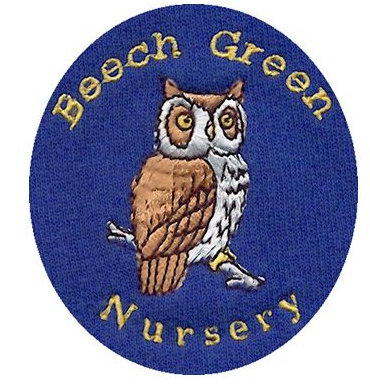 Beech Green NurseryBeech Green PrimarySt James'QuedgeleyGloucesterGL2 4WDMobile: 07725842309Email: info@beechgreennursery.co.uk Website: www.beechgreennursery.co.uk Beech Green Nursery is an Equal Opportunities EmployerAPPLICATION FOR EMPLOYMENTPrivate and ConfidentialPlease complete in block capitalsPosition applied forFOR THIS POSITION A DISCLOSURE FROM THE DBS WILL BE REQUIREDPERSONAL DETAILSEDUCATION AND QUALIFICATIONSEMPLOYMENT HISTORYPlease list in reverse order all the organisations for which you have workedHEALTHSUPPLEMENTARY INFORMATIONABOUT YOUThe post you have applied for is exempt from the Rehabilitation of Offenders Act (ROA) 1974 and you must disclose details of any spent or unspent cautions or convictions. Appointment to posts exempt from the ROA will be subject to the successful candidate obtaining an enhanced disclosure from the Disclosure and Barring Service to our satisfaction. We would also ask that you also make known details of any police reprimands, cautions or warnings that are likely to be disclosed by the request of an enhanced disclosure from the Disclosure and Barring Service. REFERENCESPlease give the names, addresses and email of two referees who are not related to you, who we can approach for a confidential assessment of your suitability for this post.NOTE: One of these should be a previous employerPlease tick in the box if you do not wish this referee to be contacted before an offer of employment is made.DECLARATION OF APPLICANTSCHOOLDATESEXAMSUBJECTGRADEUNIVERSITY/COLLEGEDATESEXAMSUBJECTGRADENAME AND ADDRESS OFEMPLOYERDATESPOSITION HELDSALARYREASON FOR LEAVINGARE YOU IN GOOD HEALTH?                                                                                              YES/NOIf no, please give further informationHAVE YOU EVER SUFFERED FROM A SERIOUS ILLNESS OR MAJOR OPERATION?  YES/NOIf yes, please give detailsHOW MUCH NOTICE ARE YOU REQUIRED TO GIVE TO LEAVE YOUR PRESENT EMPLOYMENT?DO YOU HAVE ANY COMMITMENTS WHICH MIGHT LIMIT YOUR WORKING HOURS? YES/NOIf yes, please give further informationARE YOU SUBJECT TO ANY RESTRAINTS ON YOUR CURRENT OR FUTURE EMPLOYMENT?DO YOU HAVE ANY HOLIDAYS ARRANGED?ARE YOU ENTITLED TO WORK IN THE UK?WHERE DID YOU HEAR OF THIS VACANCY?PLESE GIVE DETAILS OF ANY SKILLS, EXPERIENCE OR ACHIEVEMENTS WHICH MAY BE RELEVANT IN YOUR APPLICATION FOR EMPLOYMENTAre you in good health?YES / NOPlease detail any known illness or conditions which may affect your suitability to work with children:Have you ever been cautioned, convicted or received a Police Reprimand or Warning?YES / NOI confirm that I am not on List 99I am registered with the update service and able to provide my Enhanced Disclosure numberYES / NODisclosure Number:NAME, ADDRESS AND OCCUPATIONNAME, ADDRESS AND OCCUPATIONEmailEmailIf called for interview, are there any special arrangements we would need to make to assist your attendance?                                                                                                                       YES/NOIf yes, please give further information:I confirm the above information is correct.I understand that false information or deliberate omission will disqualify me from employment or may render me liable for dismissal.I understand a Disclosure from the DBS will be required for this position.I consent to the setting processing the information I have provided on this form in line with The General Data Protection Regulations, for the purpose of recruitment and I understand that it will be retained for as long as is necessary for the setting to comply with its statutory obligations.Signed: …………………………………………………….         Date: …………………………………….